$opdracht.startdatum$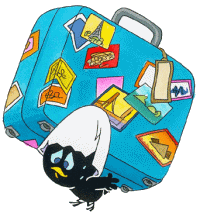 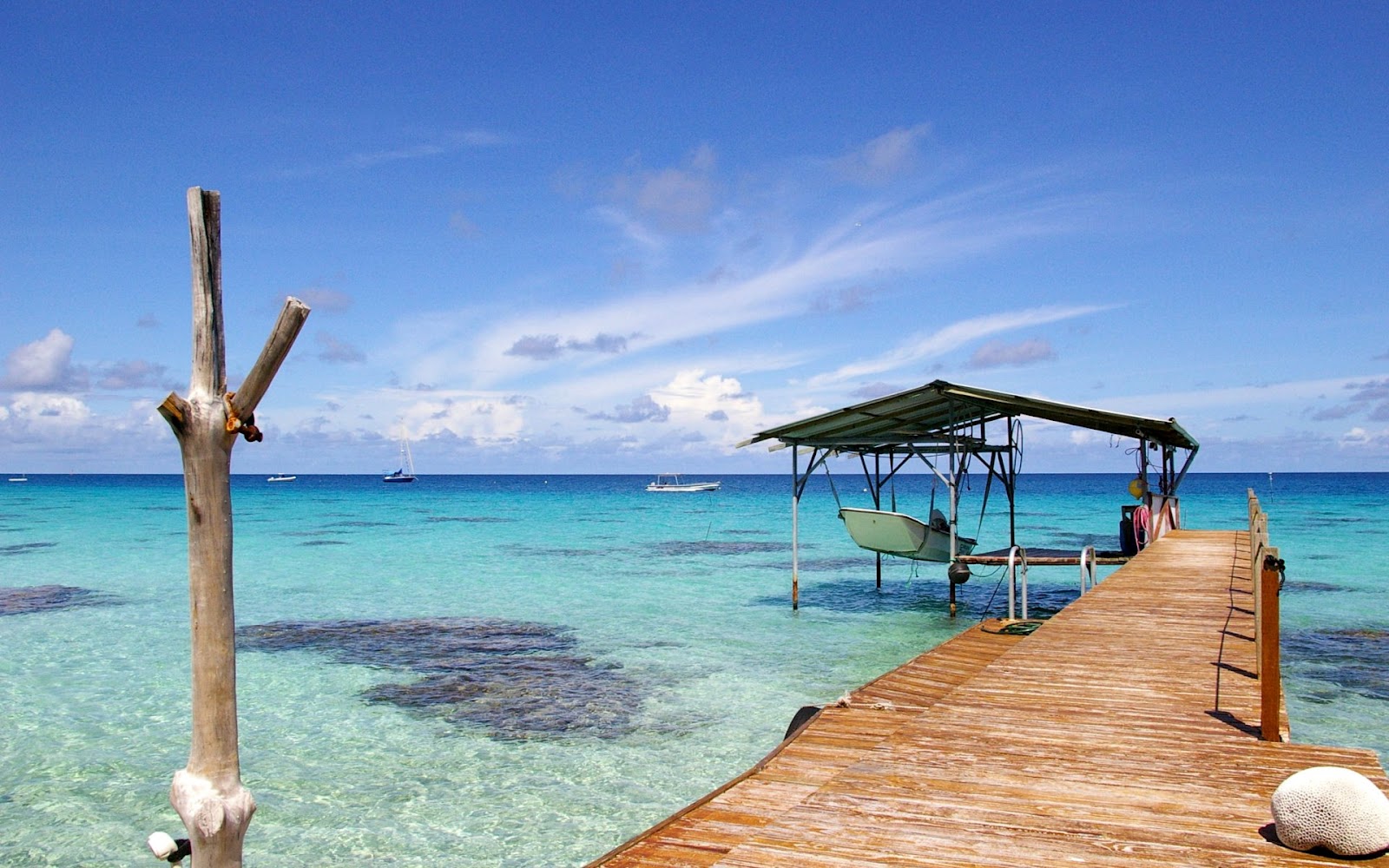 dinsdag 15 maart 2016